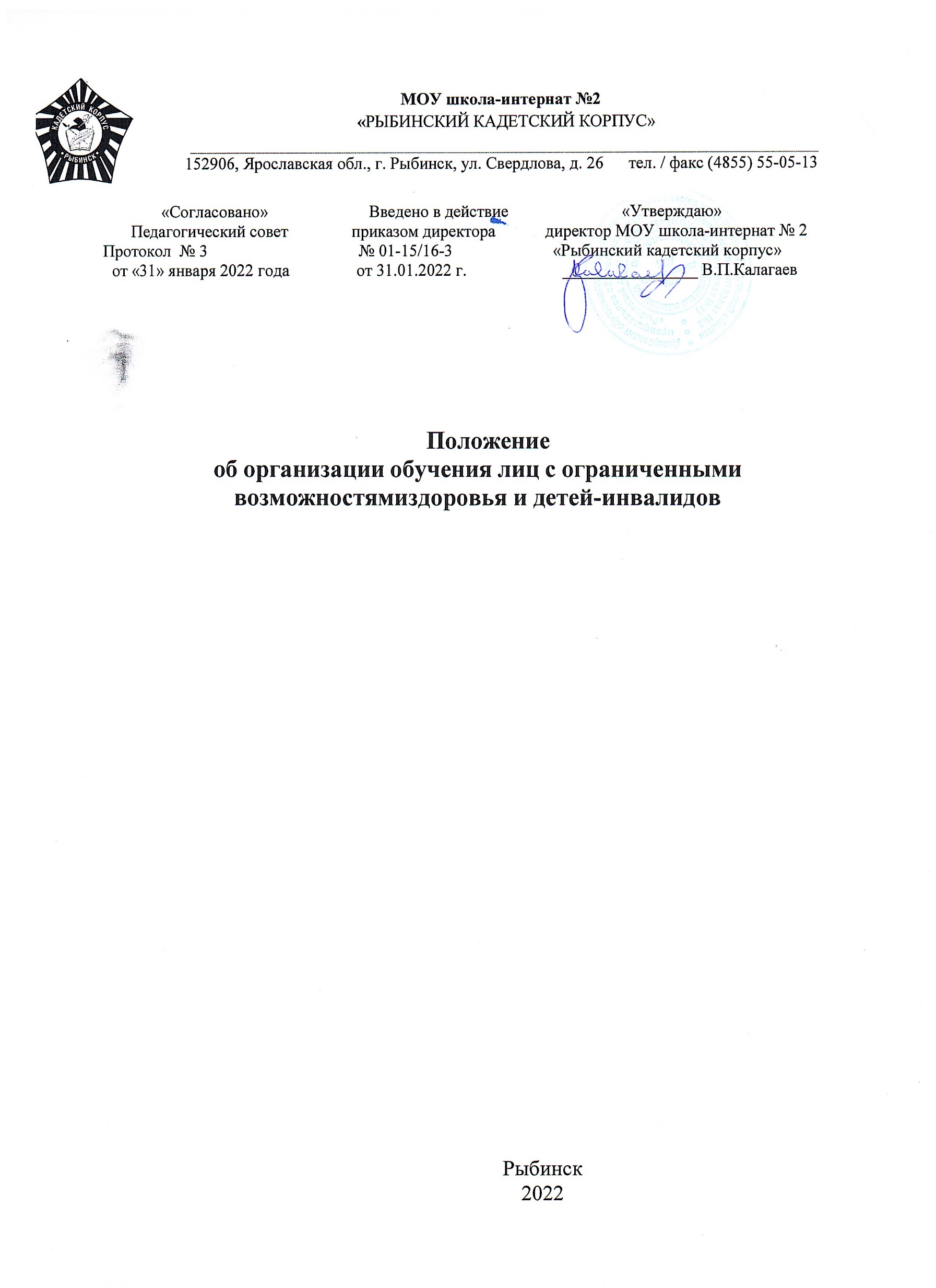 Общие положенияНастоящее положение «Об организации обучения лиц с ограниченными возможностями здоровья и детей-инвалидов (в дальнейшем - Положение) в МОУ школа-интернат №2 (далее – Школа) разработано в целях реализации гарантированных прав граждан на получение образования для лиц с ограниченными возможностямиздоровья и детей-инвалидов (далее – ОВЗ).Обучающийся с ОВЗ – физическое лицо, имеющее недостатки в физическом и (или) психологическом развитии, подтвержденные психолого-медико-педагогической комиссией и препятствующие получению образования без создания специальных условий. Обучающийся с ОВЗ может иметь или не иметь инвалидность.Под специальными условиями обучения/воспитания понимаются специальные образовательные программы, методы и методики развития, обучения, воспитания, учебники, учебные пособия, дидактические и наглядные материалы, индивидуальные технические средства обучения коллективного и индивидуального пользования,проведение групповых и индивидуальных коррекционных занятий и другие условия, без которых невозможно или затруднено освоение образовательных программ обучающихся с ОВЗ.Положение разработано в соответствии с:Федеральным законом от 29.12.2012 № 273-ФЭ «Об образовании в Российской Федерации»;Постановление Главного государственного санитарного врача Российской Федерации от 28 сентября 2020 года № 28 «Об утверждении СП 2.4.3648-20 «Санитарно-эпидемиологические требования к условиям и организации обучения и воспитания, отдыха и оздоровления детей и молодежи»Постановление Главного государственного санитарного врача Российской Федерации от 28 января 2021 года № 2 «Об утверждении санитарных правил и норм СанПиН 1.2.3685-21«Гигиенические нормативы и требования к обеспечению безопасности и (или) безвредности для человека факторов среды обитания»Федеральным государственным образовательным стандартом образования обучающихся с умственной отсталостью (интеллектуальными нарушениями), утв. Приказом Минобрнауки России от 19.12.2014 № 1599;Порядок приема детей с ОВЗПрием детей с ОВЗ в МОУ школа-интернат №2 осуществляется по территориальному принципу в соответствии с общим порядком, установленнымфедеральным законодательством для приема граждан в государственные образовательные учреждения. В приеме обучающихся с ОВЗ с других территорий может быть отказано по причине отсутствия в ней свободных мест.Лица с ОВЗ принимаются на обучение по АООП только на основании заключения ПМПК и на основании письменного заявления родителей (законных представителей) на создание специальных условий обучения и воспитания в МОУ школа-интернат №2Решение об оптимальной форме организации образовательного процесса обучающегося с ОВЗ при поступлении в Школу принимает ППк на основании данных             углубленного динамического психолого-педагогического обследования и при согласии родителей (законных представителей). Решение Консилиума оформляется соответствующим протоколом. Зачисление (перевод) обучающегося с ограниченными возможностями здоровья осуществляется по заявлению родителей (законныхпредставителей) и оформляется приказом руководителя образовательного учреждения.Организация обучения лиц с ОВЗВ МОУ школа-интернат №2 должны быть созданы специальные условия обучения для детей с ТНР, ЗПР, НОДА, РАС варианты 1 и 2 с интеллектуальными нарушениями. Обучение по варианту 1 ФГОС ОВЗ организуется по АООП , при необходимости - в соответствии с индивидуальным учебным планом. При прохождении обучения в соответствии с индивидуальным учебным планом его продолжительность может быть изменена с учетом особенностей и образовательных потребностей конкретного обучающегося. АООП для таких обучающихся разрабатывается в части программы коррекционной работы, которая реализуется, как в урочной, так и во внеурочнойдеятельности.Вариант 2 предусматривает обучение по АООП с изменениями в содержательном и организационном разделах (программы отдельных учебных предметов, курсов коррекционно-развивающей области и курсов, как в урочной, так и внеурочнойдеятельности, реализующиеся на основе учебного плана), что предполагает дополнительные условия в общеобразовательном классе.Обучающиеся имеют право на предоставление условий для обучения с учетом особенностей их психофизического развития и состояния здоровья, в т. ч. получение социально-педагогической и психологической помощи:− в классах общего образования, в которых обучаются дети по АООП, разработанной в соответствии с ФГОС ОВЗ;− в классах для обучения по специальной индивидуальной программе развития (СИПР), учитывающей особенности психофизического развития, индивидуальные возможности обучающегося в соответствии с ФГОС ОВЗ;− в классах, в которых реализуется инклюзивная форма обучения;− в классах, в которых реализуются здоровьесберегающие технологии и созданы специальные условия обучения для детей-инвалидов и детей, имеющих хронические заболевания, подтверждающиеся медицинским заключением;− обучение на дому (с использованием дистанционных образовательных технологий);− индивидуальное обучение обучающихся с ОВЗ с выраженными поведенческими отклонениями (индивидуальный учебный план).Обучающиеся с ОВЗ получают образование в следующих формах:− в образовательной организации;− вне образовательной организации.Обучение и воспитание обучающихся с ОВЗ происходит как в ходе уроков, так и во время внеурочной деятельности, которая определяется учебным планом, индивидуальным учебным планом, индивидуальным образовательным маршрутом. В первой половине дня могут быть организованы коррекционно-развивающие занятия с учителем-логопедом, учителем-дефектологом и педагогом-психологом для обучающихся на дому.Коррекционно-развивающую работу с обучающимися проводят педагог-психолог, социальный педагог. Для этих занятий предусматривается 1- 2 часа коррекционно- развивающей работы в неделю, согласно рекомендациям ПМПК.Реализация индивидуальных учебных планов может сопровождаться поддержкойтьютора (ассистента, помощника) на основании рекомендации ПМПК или ИПРА для ребенка-инвалида.МОУ школа-интернат №2  несет ответственность за жизнь и здоровье обучающихся, реализацию их конституционного права на получение бесплатного образования в пределах усвоения ими адаптированных общеобразовательных программ, соответствующих их психофизическим возможностям.Родители (законные представители) принимают участие в процессе реабилитациидетей. Родители (законные представители) имеют право получать информацию обо всех видах планируемых обследований (психолого-педагогических) обучающихся, давать согласие на проведение таких обследований или участие в таких обследованиях, отказаться от их проведения или участия в них, получать информацию о результатах проведенных обследований обучающихся. По согласованию с администрацией школы родители имеют право присутствовать на уроках и индивидуальных занятиях, принимать участие в подготовке и проведении всех внеклассных и внешкольных мероприятий.Формы обучения лиц с ОВЗФорма обучения и программа определяется при зачислении обучающегося в Школу по заявлению родителя (законного представителя) ребенка в соответствии смедицинскими показаниями, заключением ПМПК.С учетом потребностей и возможностей развития личности обучающегося общеобразовательные программы могут осваивать в следующих формах: классно- урочная, групповая, надомная, с использованием дистанционных технологий, смешанная.Классно-урочная и групповая формы обучения.При организации совместного обучения лиц с ОВЗ и обучающихся, не имеющих таких ограничений, могут создаваться классы интегрированного обучения (инклюзия).Количество обучающихся с ОВЗ в одном классе не более 3-4 человек (в коррекционных классах – не более 12 человек).Количество отдельных классов для обучающихся с ОВЗ определяется возможностью школы, санитарными нормами и условиями для осуществления образовательного процесса.Наполняемость классов:− классно-урочная форма - не более 15 обучающихся (в зависимости от санитарных норм).Пятидневная учебная неделя, начало занятий – 8.30, продолжительность уроков во 2 - 9 классах 40 минут, в первых классах в первом полугодии – не более 35 минут, во втором полугодии – не более 40 минут.Учебный план разрабатывается на основе Федерального государственного образовательного стандарта. При этом часть, формируемая участниками образовательных отношений, позволяет учитывать интересы обучающихся, их потребности психофизические возможности.Недельная учебная нагрузка классно-урочной формы обучения соответствует учебному плану АООП образовательного учреждения на текущий год.Надомная форма обучения.Индивидуальное обучение на дому для лиц с нарушением интеллекта и психического развития организовывается обучающимся, входящим в контингент МОУ школа-интернат №2, при наличии справки, в которой рекомендуется данная форма обучения.График организации образовательного процесса в форме обучения на дому, образовательные технологии должны обеспечивать образование обучающегося в соответствии с государственным образовательным стандартом.Пятидневная учебная неделя, продолжительность уроков во 2 - 9 классах до 30минут, в первых классах в первом полугодии – не более 30 минут, во втором полугодии – не более 30 минут.Учебный план разрабатывается на основе Федерального государственного образовательного стандарта. При этом вариативная часть его позволяет учитывать интересы обучающихся, их потребности и возможности. Выбор учебного плана осуществляется на основании психолого-медико-педагогических рекомендаций совместно с родителями. Право распределения часов по учебным дисциплинам предоставляется МОУ школа-интернат №2 с учётом индивидуальных психофизических особенностей, медицинских рекомендаций.Расписание занятий согласовывается с родителями обучающегося и утверждается директором школы.С родителями (законными представителями) обучающегося заключается договор об обучении на дому.Аттестация лиц с ОВЗОценка учебных достижений обучающихся с ОВЗ осуществляется: во 2-9 классах - по четвертям. Используется 5-ти бальная система оценок. В 1 классе безотметочная система обучения.Система аттестации включает:Обучающиеся с ОВЗ могут не участвовать в диагностиках, тестировании и др формах мониторинга муниципального, регионального и федерального значения.Обучающиеся с интеллектуальными нарушениями выполняют по окончании учебного года – годовые контрольные работы.Государственная итоговая аттестация обучающихся с ОВЗ с сохраненным интеллектом проводится в форме государственного выпускного экзамена в соответствии с Порядком проведения государственной итоговой аттестации по образовательным программам среднего общего образования, утвержденной приказом Минобрнауки России от 26.12.2013 № 1400. 6.2.4.Обучающиеся с ОВЗ имеют право по отдельным учебным предметам по своему желанию проходить государственную итоговую аттестацию в форме основного государственного экзамена (9-е классы) и единого государственного экзамена (11-е классы).Лицам с ОВЗ, получившим основное общее и среднее общее образование, успешно прошедшим государственную итоговую аттестацию в форме основного государственного экзамена (9-е классы) и единого государственного экзамена (11-е классы), выдаются документы об образовании (аттестаты об основном общем и среднем общем образовании).Лицам с ОВЗ имеющие интеллектуальные нарушения по окончании основного общего образования (9 классов) выдаётся документ об образовании (свидетельство обо образовании).Особенности реализации образовательных программ с применением электронного обучения и дистанционных образовательных технологий Применение электронного обучения, дистанционных образовательных технологийможет осуществляться при реализации образовательных программ в любой форме обучения (очной, очно-заочной, заочной), а также при сочетании различных форм обучения в соответствии с Положением об  дистанционном обучении.